«Название Поездки»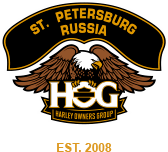 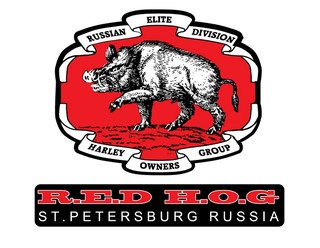 Количество дней – Расстояние в км                Дата начала поездки                Организатор - 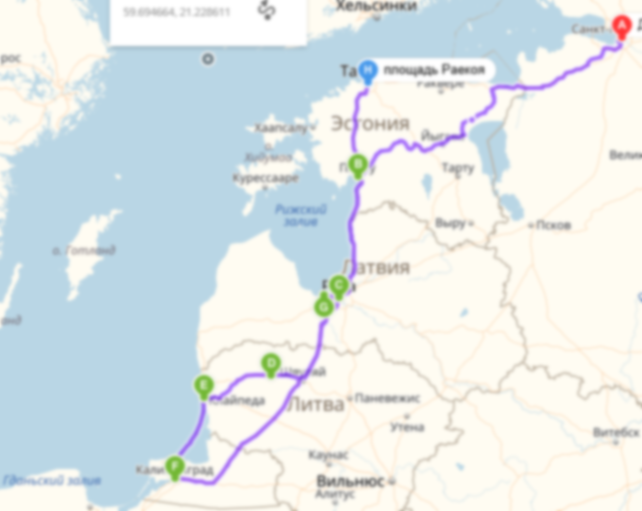 ДеньДатаМаршрутПробегПроживаниеПримечание1сбСПб-Пярну450Обед в Таверне не Чудском2всПярну- Рига250Обед в Музее МюнхаузенаЭкск по Риге3пндРига-Шауляй-Клайпеда3004втКлайпеда-Калининград130Куршская Коса5срКалининград0Экскурсия- Калининград6чтвКалининград-Рига (Юрмала)4007птнЮрмала0Пляж (СПА)8сбРига-Таллин300Экскурсия Старый Таллин9всТаллин- Хельсинки-СПб400